Początek formularzaDół formularzaOgłoszenia powiązane: Ogłoszenie nr 350473 - 2016 z dnia 2016-11-24 r. Piaseczno: 
OGŁOSZENIE O ZMIANIE OGŁOSZENIA OGŁOSZENIE DOTYCZY:Ogłoszenia o zamówieniu INFORMACJE O ZMIENIANYM OGŁOSZENIUNumer: 350361
Data: 24/11/2016SEKCJA I: ZAMAWIAJĄCYUrząd Miasta i Gminy Piaseczno, Krajowy numer identyfikacyjny 1589128900000, ul. ul. Kościuszki  5, 05500   Piaseczno, woj. mazowieckie, państwo Polska, tel. 022 70 17 654, 70 17 655, e-mail rzp@piaseczno.eu, faks 022 70 17 692. 
Adres strony internetowej (url): 
Adres profilu nabywcy: 
Adres strony internetowej, pod którym można uzyskać dostęp do narzędzi i urządzeń lub formatów plików, które nie są ogólnie dostępne: SEKCJA II: ZMIANY W OGŁOSZENIU II.1) Tekst, który należy zmienić:Miejsce, w którym znajduje się zmieniany tekst:
Numer sekcji: załącznik I-Informacje dotyczące ofert częściowych
Punkt: 4
W ogłoszeniu jest: Czas trwania lub termin wykonania: data zakończenia: 26/11/2016
W ogłoszeniu powinno być: Czas trwania lub termin wykonania: data zakończenia: 26/02/2017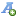 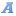 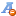 